Questão 1São apresentados valores de peso de pessoas com HIV com idade 60 anos e mais, atendidos nas unidades do SUS do município de São Paulo em 2009.a) Calcule o peso médio (53,3 kg)b) Calcule o peso mediano (53,5 kg)c) Calcule o desvio padrão dos pesos, para n=19 (8,1 kg)d) Calcule o desvio padrão dos pesos, para n-1=18 (8,3 kg)e) Calcule o Coeficiente de Variação de Pearson para n=19 (15,1%)f) Calcule o Coeficiente de Variação de Pearson para n-1=18 (15,5%)Descriptives Plotspeso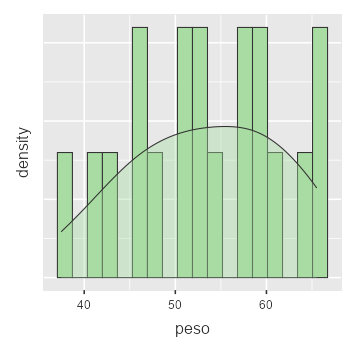 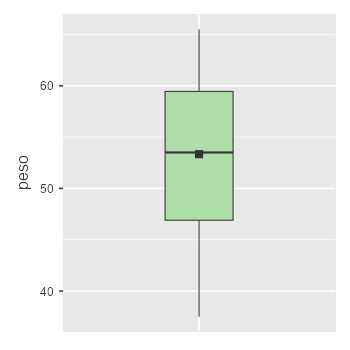 Questão 2São fornecidos dados de partículas atmosféricas (gramas) existentes no ar, na zona rural da Cidade X, medidos durante 15 dias.Resuma os dados por meio das estatísticas:a)média aritmética; (47,1 g)b)mediana; (45,0 g)c)desvio padrão (n); (14,6g)d)desvio padrão (n-1); (14,1 g)e)coeficiente de variação de Pearson (n-1); (30,0%)DescriptivesPlotsnível_de_particulas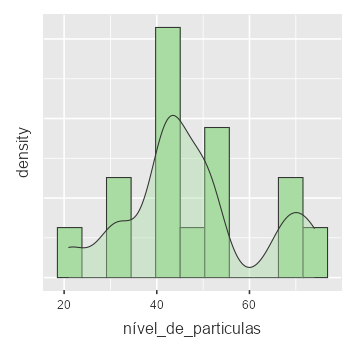 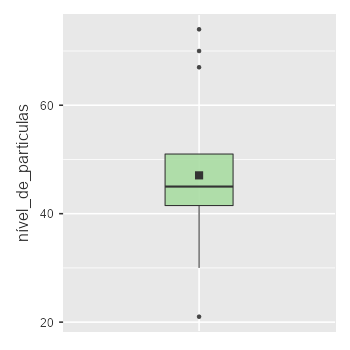 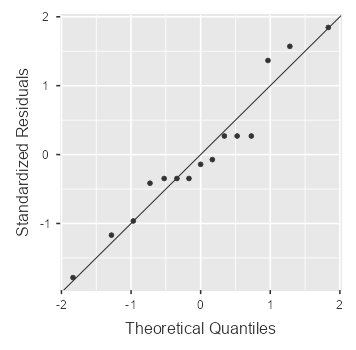 Questão 3Considere os dados de concentração de cálcio (mmol/kg) em amostra de 13 animais marinhos, de área poluída:Calcular:a)média aritmética; (29,8 mmol/kg)b)mediana; (30 mmol/kg)c)desvio padrão (n); (1,7 mmol/kg)d)desvio padrão (n-1); (1,8 mmol/kg)e)coeficiente de variação de Pearson (n-1); (6,0%)DescriptivesPlotscalcio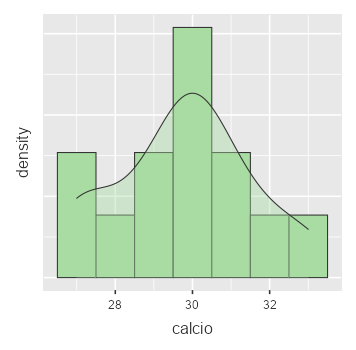 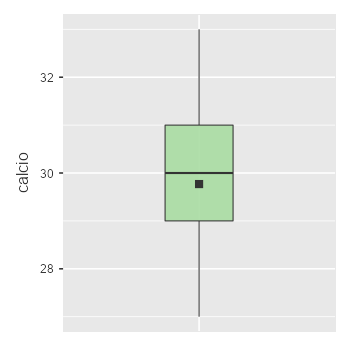 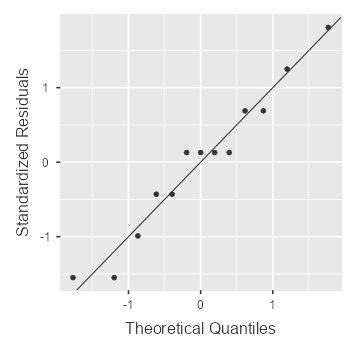 Questão 4Os dados a seguir são adaptados de artigo publicado por Honório NA & Lourenço-de-Oliveira R. 2001, cujo estudo avaliou a frequência mensal de larvas e pupas de Aedes aegytpi e Aedes albopictus coletadas em pneus, no período de novembro de 1997 a outubro de 1998, em Nova Iguaçu, Rio de Janeiro.a)Calcule a o número médio de larvas em cada grupo utilizando a média aritmética (Ae. Albopictus = 158,6 larvas; Ae aegypti= 90,7 larvas)b)Calcule o número mediano de larvas em cada grupo. (Ae. Albopictus = 152,0 larvas; Ae aegypti= 88,5 larvas)c)Calcule o desvio padrão (n-1) para cada grupo (Ae. Albopictus = 37,8 larvas; Ae aegypti= 922,5 larvas)d)Desenhe o box plot do número de larvas representando os dois grupos em um só gráfico. (Ae. Albopictus: Q1= 128,3 larvas;Q2= 152 larvas; Q3= 177,5 larvas; VAS= 243 larvas; VAI= 118 larvas; Outlier= 260 larvas; Ae aegypti= Q1= 72,5 larvas;Q2= 93 larvas; Q3= 103,3 larvas; VAS= 140 larvas; VAI= 60 larvas; Outlier= não tem)e)Comente o gráfico box plot quanto a dispersão dos dados, existência de valores aberrantes e simetria dos dados.DescriptivesPlotsnum_larvas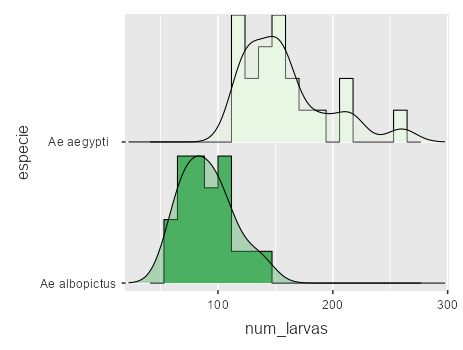 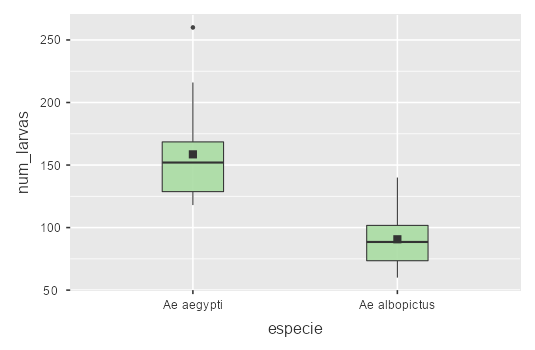 Questão 5Os dados a seguir são provenientes de um estudo que avaliou o consumo alimentar de crianças de 7 a 10 anos de uma escola pública do município de São Paulo no ano de 2008. Os dados apresentados são de 15 meninos e 10 meninas para os quais foi investigado o consumo em energia (kcal) de um dia alimentar.Calcule:a) A média aritmética do consumo de energia para cada sexo (Meninos: 2042,2 kcal; Meninas: 1690 kcal)b) A mediana do consumo de energia para cada sexo (Meninos: 1866 kcal; Meninas: 1553kcal)c) O desvio padrão (n-1) do consumo de energia para cada sexo (Meninos: 731,0 kcal; Meninas: 566,7 kcal)d) O coeficiente de variação de Pearson do consumo de energia para cada sexo (Meninos: 35,8%; Meninas: 33,5%)DescriptivesPlotsenergia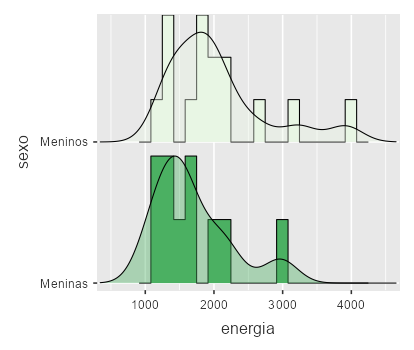 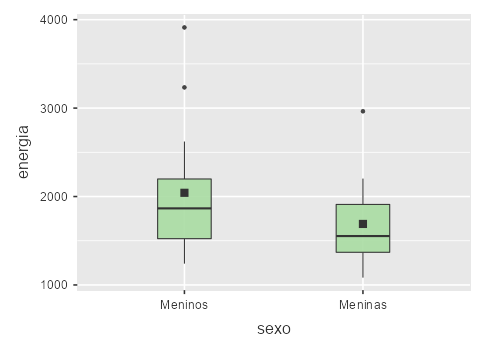 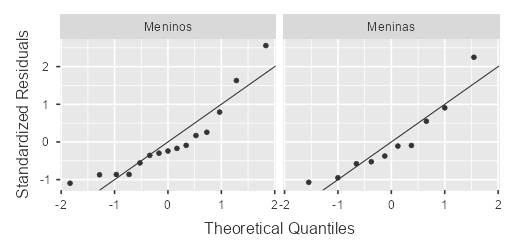 Questão 6Os dados a seguir são provenientes de um estudo que avalia o crescimento de crianças de 7 a 10 anos de uma escola pública do município de São Paulo no ano de 2008. Os dados apresentados são referentes a circunferência do braço (CB) (cm):; Meninasa) Calcule a circunferência braquial (cm) média e mediana para cada sexo. (Meninos: 22,7 cm e 22 cm; Meninas: 20,5 cm e 20,9 cm)b) Calcule a variância, o desvio-padrão e o coeficiente de variação de Pearson da circunferência braquial (cm) para cada sexo. (Meninos: 28 cm2; 5,3 cm; 28,03%; Meninas: 15,0cm2; 3,8 cm; 18,9%)c) Observando-se a média, pode-se afirmar que meninos e meninas são parecidos quanto a circunferência braquial (cm)? d) E quanto à variabilidade?e) Apresente os dados de meninos e meninas em um box-plot; (Meninos: Q1=19,3 cm; Q2=22 cm; Q3=26,4 cm; VAI=16,3 cm; VAS= 32 cm; Outlier: 8cm e 38cm; Meninas: Q1=17,9 cm; Q2=20,6 cm; Q3=22,9 cm; VAI=14,9cm; VAS= 14,9 cm; Outlier: 9 cm e 33,5 cm)f) Comente o gráfico box plot quanto a dispersão dos dados, existência de valores aberrantes e igualdade de medianas.DescriptivesPlotsccintura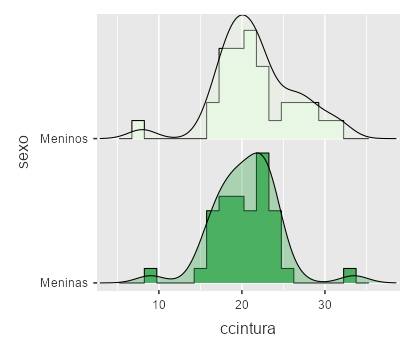 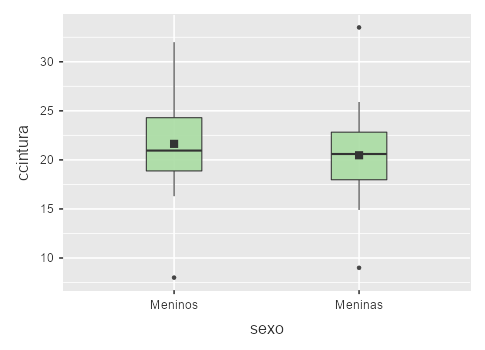 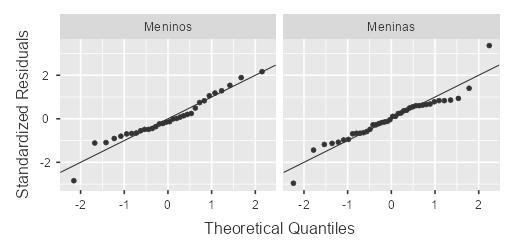 Questão 7Os dados a seguir são provenientes de um estudo que avaliou o nível de colesterol sanguíneo (mg/dl) de 100 homens.Desenhe o box plot do colesterol (mg/dl).Q1=18 mg/dlQ2= 216 mg/dlQ3= 238,8 mg/dlVAS= 298 mg/dlVAI= 134mg/dlOutliter: 382 mg/dlDescriptivesPlotscolesterol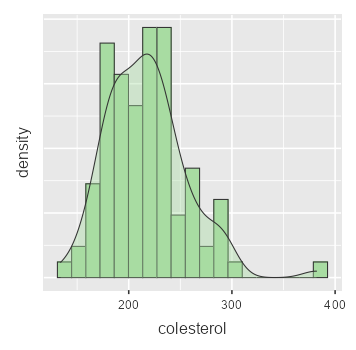 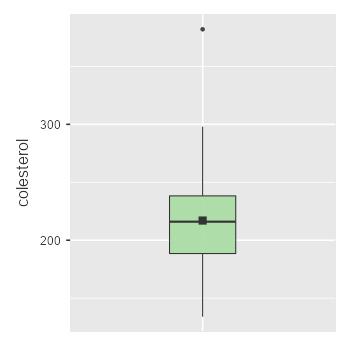 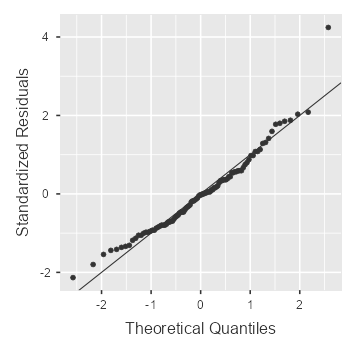 Tópico 5Questão 1 retirado de Oliveira Filho PF. Epidemiologia e Bioestatística. Fundamentos para a Leitura Crítica. 2ed. Rio de Janeiro: Rubio, 2022Considere os dados de Volume Expiratório Forçado (VEF) de meninos e meninas que possuem asma não controlada. Meninos e meninas são provenientes de populações com o mesmo VEF médio? Decida pelo valor de presposta: t=0,0139; gl=40; p=0,989Os dados mostram evidência de serem provenientes de mesma população quanto ao VEF (p=0,989)Descriptives Plotsvolexpforcado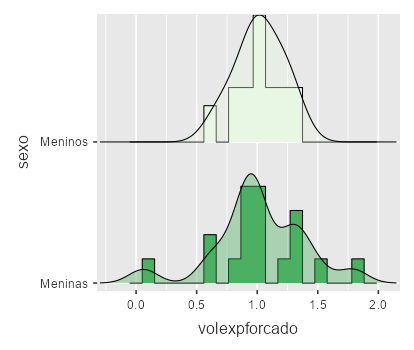 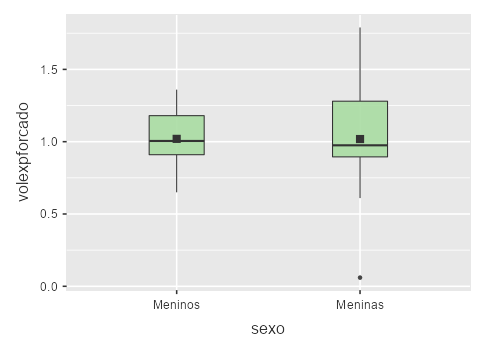 Independent Samples T-TestAssumptionsPlotsvolexpforcado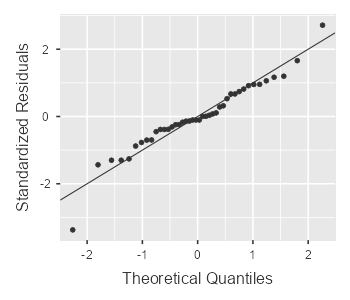 Questão retirado de Rosner B. Fundamentos de Bioestatística. Tradução Noveritis do Brasil; Revisão técnica: Magda Pires. São Paulo, SP; CENGAGE Learning,2016  (pg 303)Uma câmera detecta a presença de catarata pelo nível de cinza em cada pixel na lente de um olho humano. Com base em 6 olhos normais e 6 com catarata (de pessoas diferentes) apresenta-se o nível cinza medianoDecida com base no valor de p se existe diferença entre os níveis de cinza de olhos normais e com catarata.DescriptivesPlotsnivel_cinza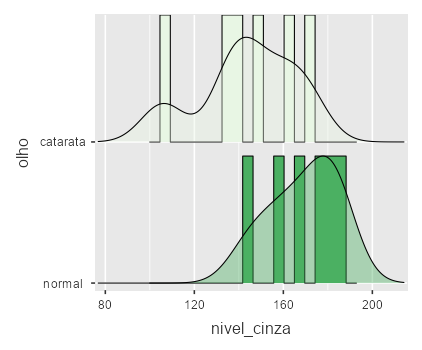 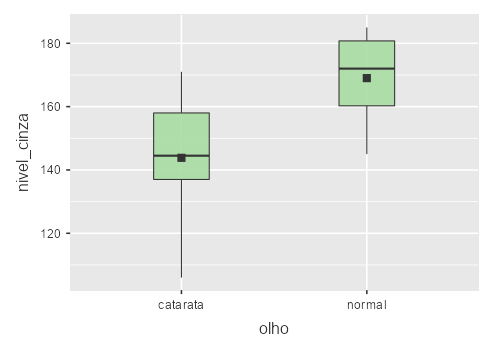 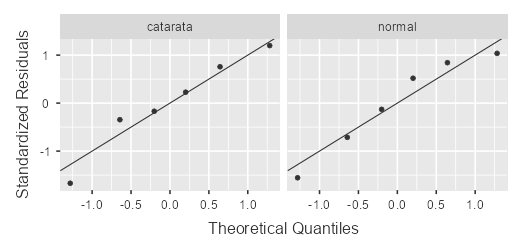 Independent Samples T-Test AssumptionsPlotsnivel_cinza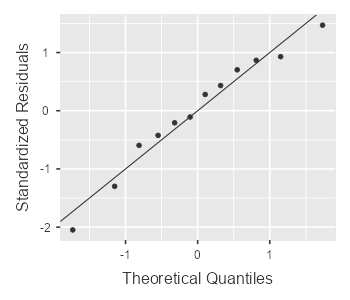 Questão 4
retirado de Rosner B. Fundamentos de Bioestatística. Tradução Noveritis do Brasil; Revisão técnica: Magda Pires. São Paulo, SP; CENGAGE Learning,2016  (pg 312)
São apresentados dados de IMC de mulheres de 50 a 54 anos não fumantes, no período de seis anos.
Investigue se houve mudança estatística no IMC no período. Utilize o valor de p para decidir
Resposta: t=-2,145; gl=9; p=0,060

Questão 5
retirado de Rosner B. Fundamentos de Bioestatística. Tradução Noveritis do Brasil; Revisão técnica: Magda Pires. São Paulo, SP; CENGAGE Learning,2016  (pg 314)
São apresentados dados de HhbA1c (%) no ano anterior e no ano posterior resultantes do uso de bomba de insulina.
Investigue o efeito de usar a bomba de insulina em HgbA1c. Normalmente uma variação de <7% é considerada normal. Utilize o valor de p para decidir
resposta: t=1,432; gl=9; p=0186


Questão 6
retirado de Rosner B. Fundamentos de Bioestatística. Tradução Noveritis do Brasil; Revisão técnica: Magda Pires. São Paulo, SP; CENGAGE Learning,2016  (pg 312)
São apresentados dados de IMC de mulheres de 50 a 54 anos fumantes (1 ou mais pacotes/dia), no período de seis anos.
Investigue se houve mudança estatística no IMC no período. Utilize o valor de p para decidir
Resposta: t=-4,315; gl=9; p=0,002


Questão 7
retirado de Rosner B. Fundamentos de Bioestatística. Tradução Noveritis do Brasil; Revisão técnica: Magda Pires. São Paulo, SP; CENGAGE Learning,2016  (pg 315)
São apresentados dados sobre índice de dor ocular como efeito da injeção de Botox.
Investigue a existência de de efeito de tipo de tratamento. No olho Esquerdo foram aplicadas altas doses e no direito baixas doses. Utilize o valor de p para decidir.resposta: t=-3,845; gl=15; p=0,00237.541.343.445.846.747.150.351.152.453.554.057.358.359.059.960.364.565.565.5DescriptivesDescriptivesDescriptivesDescriptivespesopesoN19Missing0Mean53.337Median53.500Standard deviation8.281Variance68.568Minimum37.500Maximum65.500Shapiro-Wilk W0.966Shapiro-Wilk p0.68825th percentile46.90050th percentile53.50075th percentile59.450Nível de partículas (gramas)213033414242424546515151677074DescriptivesDescriptivesDescriptivesDescriptivesnível_de_particulasnível_de_particulasN15Missing0Mean47.067Median45Standard deviation14.597Variance213.067Minimum21Maximum74Shapiro-Wilk W0.944Shapiro-Wilk p0.43325th percentile41.50050th percentile45.00075th percentile51.00028272929303031303327303231DescriptivesDescriptivesDescriptivesDescriptivescalciocalcioN13Missing0Mean29.769Median30Standard deviation1.787Variance3.192Minimum27Maximum33Shapiro-Wilk W0.956Shapiro-Wilk p0.69625th percentile29.00050th percentile30.00075th percentile31.000Número de larvasEspécie12311-Ae.aegypti12812-Ae. Albopictus2601122121511511142115511531137111811291164121611941157116011451120118219021172104289214021112722832672982782101260274261288210121322812662DescriptivesDescriptivesDescriptivesDescriptivesDescriptivesDescriptivesespecieespecienum_larvasnum_larvasNAe aegypti20Ae albopictus20MissingAe aegypti0Ae albopictus0MeanAe aegypti158.550Ae albopictus90.650MedianAe aegypti152.000Ae albopictus88.500Standard deviationAe aegypti37.822Ae albopictus22.516VarianceAe aegypti1430.471Ae albopictus506.976MinimumAe aegypti118Ae albopictus60MaximumAe aegypti260Ae albopictus140Shapiro-Wilk WAe aegypti0.876Ae albopictus0.952Shapiro-Wilk pAe aegypti0.015Ae albopictus0.40325th percentileAe aegypti128.750Ae albopictus73.50050th percentileAe aegypti152.000Ae albopictus88.50075th percentileAe aegypti168.500Ae albopictus101.750Consumo em energia (kcal)/diaSexo Meninos - 1Meninas - 219761323411405114101178212167119171262211824139121141211635122301124111866120022296422203214782115121083213622139221637216282DescriptivesDescriptivesDescriptivesDescriptivesDescriptivesDescriptivessexosexoenergiaenergiaNMeninos15Meninas10MissingMeninos0Meninas0MeanMeninos2042.200Meninas1690.000MedianMeninos1866Meninas1553.000Standard deviationMeninos730.976Meninas566.720VarianceMeninos534325.457Meninas321171.556MinimumMeninos1241Meninas1083MaximumMeninos3912Meninas2964Shapiro-Wilk WMeninos0.855Meninas0.884Shapiro-Wilk pMeninos0.021Meninas0.14525th percentileMeninos1523.500Meninas1369.50050th percentileMeninos1866.000Meninas1553.00075th percentileMeninos2198.500Meninas1910.750Circunferência da cinturaSexo1- Meninos2- Meninas18.3119.3120.9119.0120.5116.3121.0117.8121.6122.6127.3126.7129.0122.0125.2119.5118.4122.8122.3120.6118.5130.7127.8124.0125.6119.9117.3119.318.0121.7116.4132.0121.5216.1218.6219.9217.9223.7220.0219.4223.5218.0223.0217.9220.3223.1217.8218.2216.8219.429.0221.4222.9225.9214.9223.7220.9219.8222.0216.3219.6222.8223.8224.1220.9222.4221.9222.8216.7215.9222.6233.52DescriptivesDescriptivesDescriptivesDescriptivesDescriptivesDescriptivessexosexoccinturaccinturaNMeninos32Meninas40MissingMeninos0Meninas0MeanMeninos21.634Meninas20.473MedianMeninos20.950Meninas20.600Standard deviationMeninos4.792Meninas3.874VarianceMeninos22.965Meninas15.010MinimumMeninos8.000Meninas9.000MaximumMeninos32.000Meninas33.500Shapiro-Wilk WMeninos0.954Meninas0.932Shapiro-Wilk pMeninos0.192Meninas0.01925th percentileMeninos18.875Meninas17.97550th percentileMeninos20.950Meninas20.60075th percentileMeninos24.300Meninas22.825idcolesterol113421473157416151626164716581669171101731117612176131781417915179161801718118181191832018421185221862318624186251872618927189281902919030192311943219533196341983519936199371993820139203402044120542206432094421045210462114721248213492155021651216522175321754218552185621957219582195922160221612236222363224642256522866230672306823169231702317123272234732347423875238762397723978240792408024081243822468324884251852558625587259882598926190267912689227293279942869528796289972909829699298100382DescriptivesDescriptivesDescriptivesDescriptivescolesterolcolesterolN100Missing0Mean216.980Median216.000Standard deviation38.892Variance1512.565IQR49.750Minimum134Maximum382Shapiro-Wilk W0.957Shapiro-Wilk p0.00225th percentile188.50050th percentile216.00075th percentile238.250MeninosSexoMeninos – 1Meninos - 21.2910.9510.6511.0310.9911.3611.2111.1711.2111.111.2310.9110.6511.1110.8011.2810.8210.7710.9910.9810.9110.9911.0211.0510.9321.0421.3521.2520.6120.6620.0620.9121.4921.0220.9521.3220.8220.9821.2920.8920.9721.792DescriptivesDescriptivesDescriptivesDescriptivesDescriptivesDescriptivessexosexovolexpforcadovolexpforcadoNMeninos24Meninas18MissingMeninos0Meninas0MeanMeninos1.020Meninas1.018MedianMeninos1.005Meninas0.975Standard deviationMeninos0.194Meninas0.379VarianceMeninos0.038Meninas0.144MinimumMeninos0.650Meninas0.060MaximumMeninos1.360Meninas1.790Shapiro-Wilk WMeninos0.971Meninas0.953Shapiro-Wilk pMeninos0.695Meninas0.46825th percentileMeninos0.910Meninas0.89550th percentileMeninos1.005Meninas0.97575th percentileMeninos1.180Meninas1.280Independent Samples T-TestIndependent Samples T-TestIndependent Samples T-TestIndependent Samples T-TestIndependent Samples T-TestIndependent Samples T-TestIndependent Samples T-TestIndependent Samples T-TestIndependent Samples T-TestIndependent Samples T-TestStatisticStatisticdfdfppvolexpforcadoStudent's t0.01440.0000.989Normality Test (Shapiro-Wilk)Normality Test (Shapiro-Wilk)Normality Test (Shapiro-Wilk)Normality Test (Shapiro-Wilk)Normality Test (Shapiro-Wilk)Normality Test (Shapiro-Wilk)WWppvolexpforcado0.9490.058Note. A low p-value suggests a violation of the assumption of normalityNote. A low p-value suggests a violation of the assumption of normalityNote. A low p-value suggests a violation of the assumption of normalityNote. A low p-value suggests a violation of the assumption of normalityNote. A low p-value suggests a violation of the assumption of normalityNote. A low p-value suggests a violation of the assumption of normalityHomogeneity of Variances Test (Levene's)Homogeneity of Variances Test (Levene's)Homogeneity of Variances Test (Levene's)Homogeneity of Variances Test (Levene's)Homogeneity of Variances Test (Levene's)Homogeneity of Variances Test (Levene's)Homogeneity of Variances Test (Levene's)Homogeneity of Variances Test (Levene's)Homogeneity of Variances Test (Levene's)Homogeneity of Variances Test (Levene's)FFdfdfdf2df2ppvolexpforcado3.6881400.062Note. A low p-value suggests a violation of the assumption of equal variancesNote. A low p-value suggests a violation of the assumption of equal variancesNote. A low p-value suggests a violation of the assumption of equal variancesNote. A low p-value suggests a violation of the assumption of equal variancesNote. A low p-value suggests a violation of the assumption of equal variancesNote. A low p-value suggests a violation of the assumption of equal variancesNote. A low p-value suggests a violation of the assumption of equal variancesNote. A low p-value suggests a violation of the assumption of equal variancesNote. A low p-value suggests a violation of the assumption of equal variancesNote. A low p-value suggests a violation of the assumption of equal variancesNível cinza medianoOlho1- catarata2-normal161114011361171110611491158218221852145216721772DescriptivesDescriptivesDescriptivesDescriptivesDescriptivesDescriptivesolhoolhonivel_cinzanivel_cinzaNcatarata6normal6Missingcatarata0normal0Meancatarata143.833normal169.000Mediancatarata144.500normal172.000Standard deviationcatarata22.658normal15.427Variancecatarata513.367normal238.000Minimumcatarata106normal145Maximumcatarata171normal185Shapiro-Wilk Wcatarata0.959normal0.934Shapiro-Wilk pcatarata0.809normal0.61125th percentilecatarata137.000normal160.25050th percentilecatarata144.500normal172.00075th percentilecatarata158.000normal180.750Independent Samples T-TestIndependent Samples T-TestIndependent Samples T-TestIndependent Samples T-TestIndependent Samples T-TestIndependent Samples T-TestIndependent Samples T-TestIndependent Samples T-TestIndependent Samples T-TestIndependent Samples T-TestStatisticStatisticdfdfppnivel_cinzaStudent's t-2.24910.0000.048Normality Test (Shapiro-Wilk)Normality Test (Shapiro-Wilk)Normality Test (Shapiro-Wilk)Normality Test (Shapiro-Wilk)Normality Test (Shapiro-Wilk)Normality Test (Shapiro-Wilk)WWppnivel_cinza0.9660.859Note. A low p-value suggests a violation of the assumption of normalityNote. A low p-value suggests a violation of the assumption of normalityNote. A low p-value suggests a violation of the assumption of normalityNote. A low p-value suggests a violation of the assumption of normalityNote. A low p-value suggests a violation of the assumption of normalityNote. A low p-value suggests a violation of the assumption of normalityHomogeneity of Variances Test (Levene's)Homogeneity of Variances Test (Levene's)Homogeneity of Variances Test (Levene's)Homogeneity of Variances Test (Levene's)Homogeneity of Variances Test (Levene's)Homogeneity of Variances Test (Levene's)Homogeneity of Variances Test (Levene's)Homogeneity of Variances Test (Levene's)Homogeneity of Variances Test (Levene's)Homogeneity of Variances Test (Levene's)FFdfdfdf2df2ppnivel_cinza0.4301100.527Note. A low p-value suggests a violation of the assumption of equal variancesNote. A low p-value suggests a violation of the assumption of equal variancesNote. A low p-value suggests a violation of the assumption of equal variancesNote. A low p-value suggests a violation of the assumption of equal variancesNote. A low p-value suggests a violation of the assumption of equal variancesNote. A low p-value suggests a violation of the assumption of equal variancesNote. A low p-value suggests a violation of the assumption of equal variancesNote. A low p-value suggests a violation of the assumption of equal variancesNote. A low p-value suggests a violation of the assumption of equal variancesNote. A low p-value suggests a violation of the assumption of equal variancesPacienteIMC no início do estudoIMC após acompanhamento de 6 anos126,529,3233,832,9327,625,5424,428,3521,623,3632,337,1731,935,4823,024,8931,230,41036,337,1PacienteHgbA1c (%) no ano anteriorHgbA1c (%) no ano posterior16,77,027,47,439,28,649,68,157,46,868,17,0710,88,587,17,797,99,71010,87,7PacienteIMC no início do estudoIMC após acompanhamento de 6 anos126.531.1224.427.6331.036.6420.420.8522.323.2622.223.8720.826.1823.531.0926.629.21023.024.0ParticipanteDor no olho EsquerdoDor no olho Direito11.38.827.31.3300.8409.5537.8609.073.55.0802.3902.5102.08.01104.5123.04.5135.09.0140.37.51500.5160.84.3